Jahaira Daniela Rojas Ascencio   6°A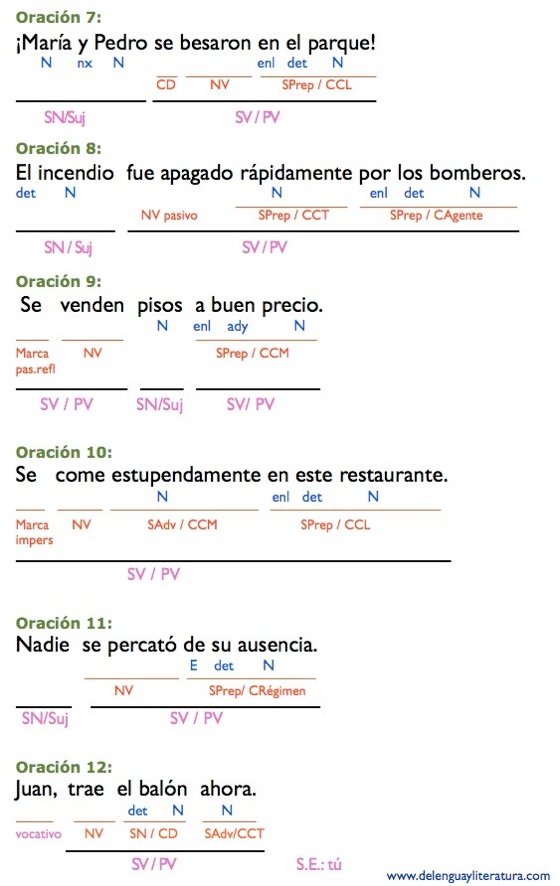 